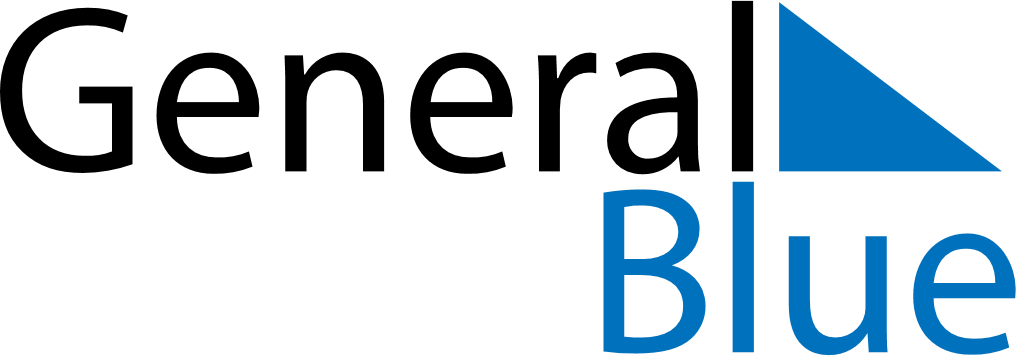 March 2025March 2025March 2025AngolaAngolaSUNMONTUEWEDTHUFRISAT12345678Shrove TuesdayInternational Woman’s Day910111213141516171819202122232425262728293031